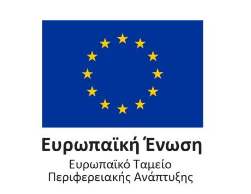 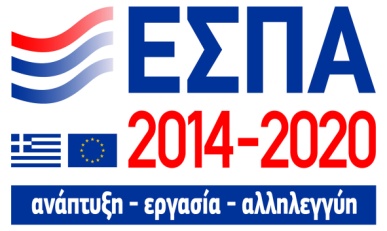 ΑΝΑΠΛΑΣΗ ΔΗΜΟΤΙΚΟΥ SKATE PARK ΣΤΟ ΧΩΡΟ ΤΟΥ ΣΤΡΑΤΟΠΕΔΟΥ ΠΑΠΑΣΤΑΘΗ & ΔΗΜΙΟΥΡΓΙΑ ΠΑΡΚΟΥ ΕΝΑΛΛΑΚΤΙΚΩΝ ΔΡΑΣΤΗΡΙΟΤΗΤΩΝΑΝΑΠΛΑΣΗ ΔΗΜΟΤΙΚΟΥ SKATE PARK ΣΤΟ ΧΩΡΟ ΤΟΥ ΣΤΡΑΤΟΠΕΔΟΥ ΠΑΠΑΣΤΑΘΗ & ΔΗΜΙΟΥΡΓΙΑ ΠΑΡΚΟΥ ΕΝΑΛΛΑΚΤΙΚΩΝ ΔΡΑΣΤΗΡΙΟΤΗΤΩΝΕΠΙΧΕΙΡΗΣΙΑΚΟ ΠΡΟΓΡΑΜΜΑ:ΠΕΡΙΦΕΡΕΙΑΚΟ ΕΠΙΧΕΙΡΗΣΙΑΚΟ ΠΡΟΓΡΑΜΜΑ ΘΕΣΣΑΛΙΑΣ 2014-2020ΔΙΑΡΘΡΩΤΙΚΟ ΤΑΜΕΙΟ :Ε.Τ.Π.Α (Ευρωπαϊκό Ταμείο Περιφερειακής Ανάπτυξης)ΔΙΚΑΙΟΥΧΟΣ:ΔΗΜΟΣ ΤΡΙΚΚΑΙΩΝΠΡΟΫΠΟΛΟΓΙΣΜΟΣ  Δ.Δ:290.000 €ΣΥΝΟΠΤΙΚΗ  ΠΕΡΙΓΡΑΦΗ- ΣΚΟΠΙΜΟΤΗΤΑ:H πράξη αφορά στη δημιουργία ενός οργανωμένου και ασφαλούς πάρκου εναλλακτικής άθλησης στην πόλη των Τρικάλων και συγκεκριμένα σε τμήμα του πρώην στρατοπέδου Παπαστάθη δίπλα στο δημοτικό στάδιο. Αναλυτικά προβλέπεται η δημιουργία:- Πίστας skate park  / bmx, επιφάνειας 1.280 μ2, δηλαδή χώρου με χαρακτηριστικά και εξοπλισμό τέτοια ώστε να μπορεί να χρησιμοποιηθεί με ασφάλεια για δραστηριότητες με τροχοσανίδα και ποδήλατα bmx. Τα στοιχεία του skate-bmx park θα είναι από οπλισμένο σκυρόδεμα με τελική επεξεργασία βιομηχανικού δαπέδου και κάποιων πρόσθετων στοιχείων από ατσάλι γαλβανιζέ.- Πίστας pumptrack, επιφάνειας 984 μ2, δηλαδή διαδρομής κλειστού κύκλου με ευθείες, στροφές, τεχνητά κυματοειδή εμπόδια και μικρά άλματα, με σκοπό την ασφαλή άθληση και το παιχνίδι για χρήστες ποδηλάτων bmx, αθλητές skateboard, inline roller skates.- Πίστας parkour, επιφάνειας 339 μ2 η οποία θα περιλαμβάνει τσιμεντένια στοιχεία από οπλισμένο σκυρόδεμα, μεταλλικά στοιχεία από γαλβανισμένες δοκούς και ελαστικό δάπεδο ασφαλείας για να γίνεται η υπερπήδηση των εμποδίων από τους συγκεκριμένους αθλητές με  ασφάλεια.Επίσης προβλέπεται ο απαραίτητος φωτισμός στον χώρο παρέμβασης, ώστε να εστιάζει σωστά στο σχήμα-σχέδιο  των κατασκευών. Το σύστημα του φωτισμού θα είναι αυτόματο.Το σύνολο των κατασκευών  αλλά και ο απαιτούμενος εξοπλισμός, θα πληρούν τις ισχύουσες ευρωπαϊκές  προδιαγραφές και πρότυπα.ΚΩΔΙΚΟΣ ΟΠΣ:5056271ΑΠΟΦΑΣΗ ΕΝΤΑΞΗΣ:1622/28-4-2021 (ΑΔΑ:6I947LR-B2P)